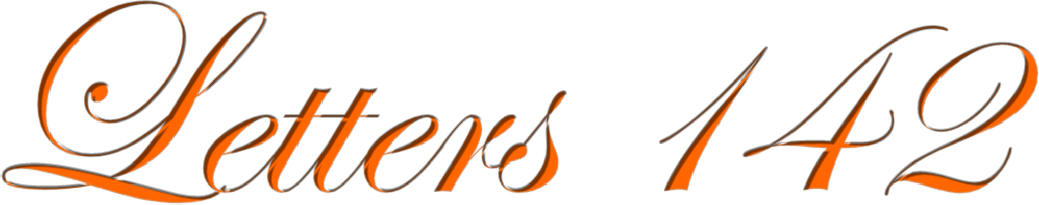 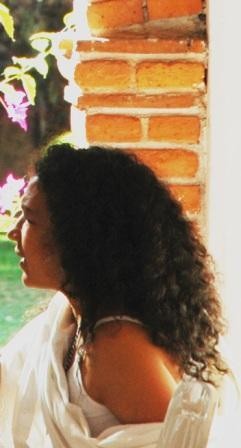 We must maintain a permanent campaign, modern and as professional as possible, through the virtual and conventional means of communication, to make our project known as a project for all mankind, without regrets, criticism or individualistic motives. To those who are already here and want special privileges, we must open the doors and let them choose to stay or leave, without pressure or complaints. To the new ones we must give Entheos - enthusiasm - and be very honest with them so that they are aware of how to make a good destiny of health and enlightened consciousness, serving others through causes that return as effects, as good luck.Moreover, it is necessary to keep updated in the historical process of the world, regional and institutional Humanity in order to act accordingly. You have the professional and initiatory preparation for the moment we are living in (...) Central America with the RedGFU. Go ahead, without reservations, but with caution and diplomacy.With my highest consideration.PAX...True, there are many ways of doing things. However, in our case, the important thing is that the Brothers feel that the things they do are their own, even if they have some defects; these can help them to realize that they can do them better. Our project is to make conscience not money or comforts (...) As antecedents of the Brotherhood of (...) there is H. Secret Chamber and the Head- quarters House. They made them, in large part, with their own hands. I went around pretending to encourage them and when they got down to serious work I slipped away.PAX... Thank you for your attention, Don Enrique. I take this opportunity to comment that the Reverend GAG PA Don Lucio Padilla, from Nayarit, made an important contribution to the Universal Soul, in which we all participate, for the attitudes and works that he showed us in life with great human quality. I hope that his memory is comforting for all Gag Pa's and encourages them to strive to be better than they already are, as it happens to me when I think of the experiences, I shared with him. I recommend you reflect on the Second Seal of the Lion of the Tribe of Judah. With my highest consideration.PAX... You have nothing to apologize to me for. Try to keep showing what you think. Otherwise you falsify yourself. I say good for you, I bless you. A hug.Welcome to 2008 Warriors of the Path of the Virtue of the Righteous Middle Way:(...) Wake up Warrior, wake up! The Mission to preserve the impeccability of the Crystal Sword has been granted to us. The Great Dragon rises in flight and wielding the Sword invites us to fight the last fight... That of Consciousness. Become aware of your essence, remember:"That which you so eagerly strive to become is what you already are by nature".-  Mountain  (First  Guardian)  -PAX... Sounds good, sounds good. Now let's see what the facts are....PAX... In religion it is said: "So it is, so it was and so it will be, forever and ever  AMEN." In Initiation it is stated, "So it was, now it is better and tomorrow it will be much better, that is what we are here for. "These are two states of consciousness, and both are worthy of respect.PAX...Reverend Gag Pa Don (...) this is  conscience with good humor. This is the best New Year's Mensa...heh, heh, heh, heh, I have received this year. I really appreciate it, it's worth 365 Yoga classes... or rather, 365 Yoga practices. orrather, for 365 Yoga practices, because there are many more Yoga classes nowadays. Thank you, a thousand times!... in case you need any grace.PAX.  We all already have the permanent connection: it is the UNIVERSO, whatwe need is to get rid of the substitutes we have invented.PAX...Maestre José Marcelli, Kiss, kiss, kiss na pontinha do nariz!!!!	- Vanya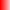 Sat Arhat José Marcelli
January 1, 2008
www.redgfu.net/jmnOriginal text in Spanish:
www.josemarcellinoli.com/2008/pdf/2008_cartas_142.pdf
Translation by: Marcos Paulo González Otero
email: gmarcosp@gmail.com
www.otero.pw
WhatsApp/Telegram: +52 686 119 4097
Version: 08072022-01
Please feel free to forward opinions and corrections.